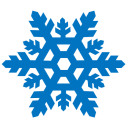 Цель:  расширить и обобщить представления детей о видах  леса и его обитателях. Познакомить с новым видом леса – еловым.Задачи:1.Закрепить представления детей о березовом и сосновом лесах;2.Познакомить с понятием еловый лес и его обитатели;3.Воспитывать любовь и бережное отношение к сибирскому лесу;Интеграция образовательных областей: Познавательно-речевоеОрганизованная образовательная деятельность:Мотивация:  Звучит песня «Три белых коня».–Давайте вспомним названия зимних  месяцев (Декабрь, январь, февраль.)– Ребята, а вы знаете, есть такие люди, которые хотят узнать много нового и интересного. Для этого  они ходят пешком, передвигаются на лыжах,  на различных видах транспорта…они совершают что…(путешествия). Вы знаете,  как их называют? (Путешественники)
– А вы хотите стать путешественниками?  (Да, хотим.)
– Тогда мы с вами отправимся путешествовать в зимний лес. - Как же  мы попадем в лес? Ведь дороги замело, снег глубокий.  Варианты….– Хорошо, пойдем на лыжах.
(Дети встают за воспитателем и под музыку имитируют  ходьбу на лыжах.) Правила безопасности при движении на лыжах.Мы на лыжах в лес идём.
Мы на лыжах в лес идём,
Мы взбираемся на холм.
Палки нам идти помогут,
Будет нам легка дорога. (Дети машут руками, словно работают лыжными палками.) Звуки лыж слайд 1Слайд 1В: - Давайте, представим, что мы оказались в зимнем лесу. Посмотрите, как здесь красиво! Прислушайтесь, какая тишина. Не слышно птичьих голосов. В: - Как вы думаете, чем пахнет в зимнем лесу?Д: - Варианты детей…В: - Давайте ребята вдохнём лесного воздуха. Д и В:  Дых. Упр.: дети вдыхают носом воздух, на выдохе произносят:  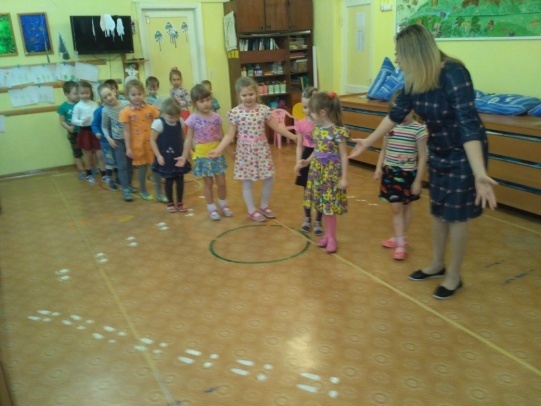 «Ух, свежо!» (3раза) II. Осн. Часть: В: - А сейчас  давайте присядем, и полюбуемся красотой зимнего леса.(дети присаживаются на  приготовленные стулья) В: - Ребята, а какой он, зимний лес? Чем отличается от летнего? Д: - Варианты…(Зимний лес покрыт снегом, на деревьях нет листьев, в лесу нет насекомых, в лесу не слышно пения птиц)
В: - Посмотрите, как изменились зимой деревья, не разобрать где какое. Слайд 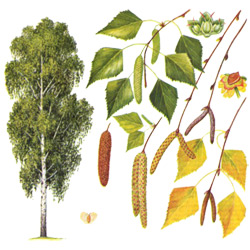 Вся в серёжках. Не боится
Вьюги и мороза.
Белоствольная царица-                    
Русская береза В: - Береза, единственное дерево с белой корой. Ребята, кто скажет для чего березке черные черточки? (Варианты детских ответов).Оказывается, береза через них дышит, и называются они ЧЕЧЕВИЧКИ.Слайд 3Посмотрите на иллюстрацию, как много здесь растет березок – подружек. Как называют такой лес? Варианты детей (БЕРЕЗОВОЙ РОЩЕЙ или БЕРЕЗНЯКОМ) Повторите, пожалуйста.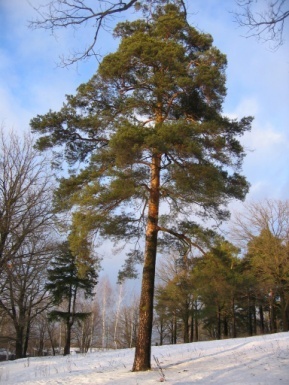 Слайд 4Сосны до неба хотят дорасти, Небо ветвями хотят подмести,Чтобы в течение года                   Ясной стояла погода.В: -  Сосна,  стройное и красивое дерево. Зимой кроны сосен зеленеют на фоне пасмурного неба, среди заснеженных лесов. Что есть у сосны? (ствол, ветви, хвоя, шишки, у сосны длинные и узкие хвоинки, располагаются на ветках  парами), а сосновой шишкой любят полакомиться  белка, дятел, клест.В:- Какой ствол у сосны? Дети подг. гр.:- Варианты… (внизу сосновая кора грубая и шершавая, серо-коричневая, а наверху тонкая, золотисто-оранжевая)Слайд 5 В: - Давайте, вспомним,  как называется лес, где растут одни сосны? Д:- Варианты  (СОСНОВЫЙ БОР  и СОСНЯК) Слайд 6В:- загадка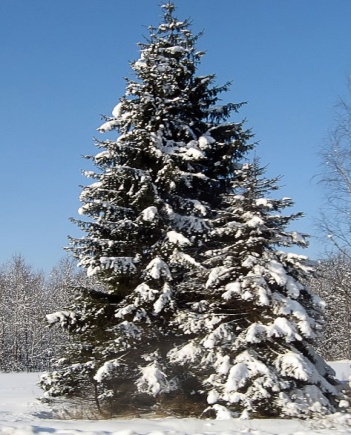 Ее всегда в лесу найдешь	 Пойдешь гулять и встретишь,Стоит колючая, как еж Зимою в платье летнем. (Ель)Д: - варианты….В:- Как выглядит ель? (ель высокое дерево)Что есть у ели? (ствол, ветви, хвоя, шишки)Какие ветви у ели? (мохнатые, большие до самой земли) В зимнем лесу ели стоят, опустив до земли густые колючие ветви, укрытые белыми снежными шалями. Слайд 7 В: - Ребята, а как называется лес, где растут одни ели? (варианты) В:- ельник или еловый лес.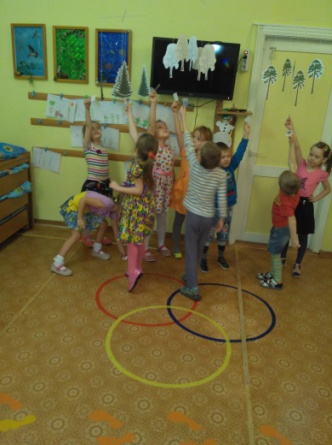 В:- Каким станет лес, если мы перемешаем все деревья                      вместе?          Д: -  варианты…          В:-  Это будет смешанный  лес.                        Слайд 8В:- Лес приготовил нам с вами небольшие подарки. Возьмите  себе по одной веточке. Вставайте на лыжи, возвращаемся. (Звуковое сопровождение)Мы на лыжах в лес идём,Мы взбираемся на холм.
Палки нам идти помогут, 
Будет нам легка дорога. (Дети машут руками, словно работают лыжными палками.) В:- снимите и поставьте лыжи. Посмотрите, веточка какого дерева у вас в руках и подойдите к столу, где стоит это дерево.Дети подготовительной группы проверьте, правильно ли дети выбрали себе дерево. (Варя И. проверяет березовые веточки, Арсений А. еловые, сосновые проверяет…..)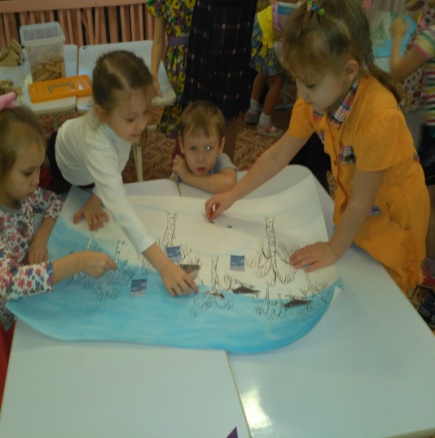 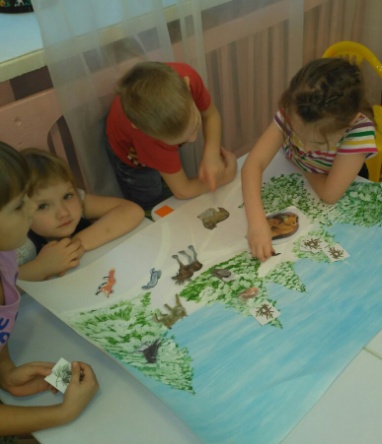 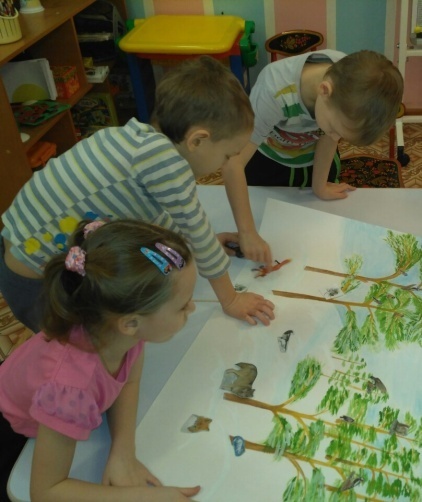 (на столах стоят макеты березы, сосны и ели, лежат перевернутые ватманы)
В:- Мы с вами знаем, что главным богатством нашего края являются леса, которые хранят облик и величие сибирской природы. Давайте вспомним, какие деревья встречаются в наших лесах? (Ответы детей березы, сосны, ели)В:- А теперь давайте подойдем к тому лесу откуда у вас веточка. Какой лес у вас на листах изображен? ( Повторяем название лесов)В:- Но, он у нас какой-то скучный, кого-то там не хватает? (варианты)У вас на столе лежат фигурки животных и птиц, поселите их в тот лес, где они могут найти еду и укрытие от холода и врагов. (В процессе деятельности обсуждаем, вносим изменения и интересными фактами о жизни животных в зимний период вместе с детьми)В: - Молодцы ребята! Лес – это добрый огромный гигант,
Дарящий много прекрасных чудес.
Так проявите же ум и талант,
                           Чтоб защитить этот сказочный лес!